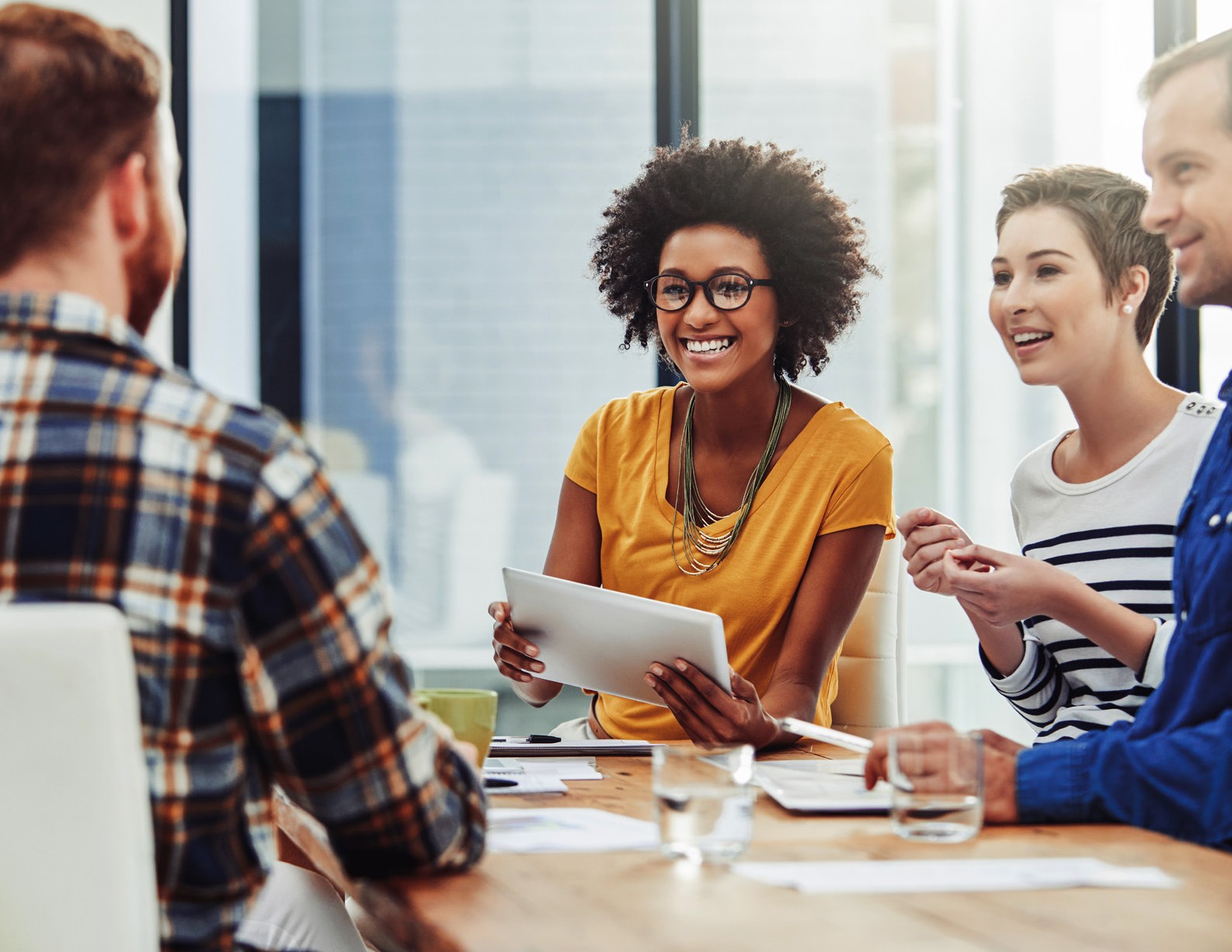 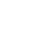 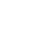 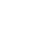 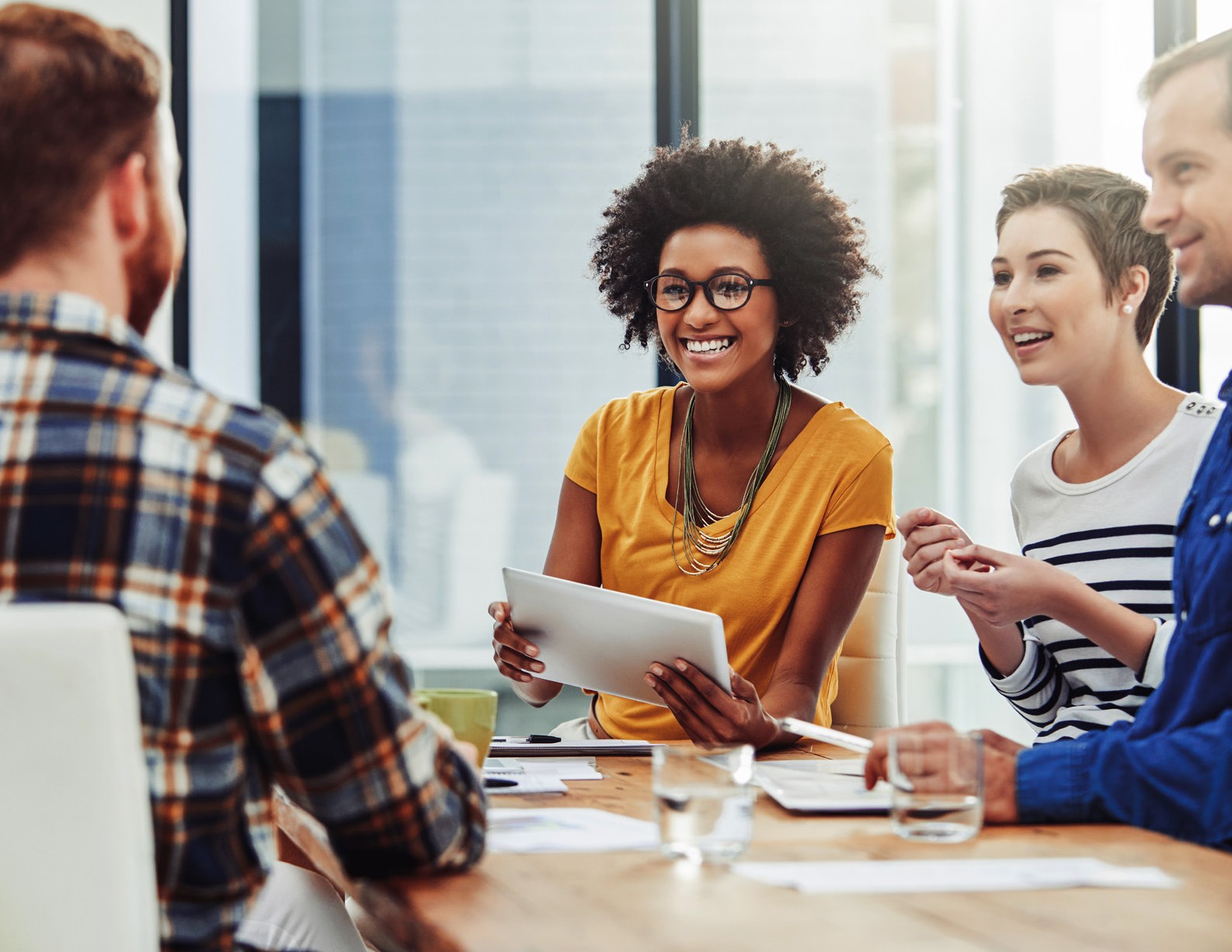 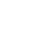 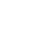 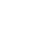 Infor Workforce ManagementОптимизируйте каждый аспект управления трудом и производительностьюОтраслевая функциональность на базе облачного решенияInfor Workforce Management (WFM) разработан для обеспечения передового пользовательского опыта и предоставляет отраслевые возможности без серьезной настройки или интеграции. Решение объединяет облачную платформу Infor®, построенную на инфраструктурных сервисах Amazon Web Services® (AWS®) и Infor OS.Infor WFM обеспечивает глобальный бизнес и сетевую аналитику, чтобы организации могли:Оставаться на последней версии своего программного обеспеченияПредоставлять пользователям доступ к приложениям в любом месте  и на любом устройстве Снизить общую стоимость владения и капитальных вложенийИнтегрировать облачные и локальные приложенияПодключать данные из облачных и имеющихся собственных  приложений для получения корпоративной информацииОптимизировать аналитику для принятия более эффективных решений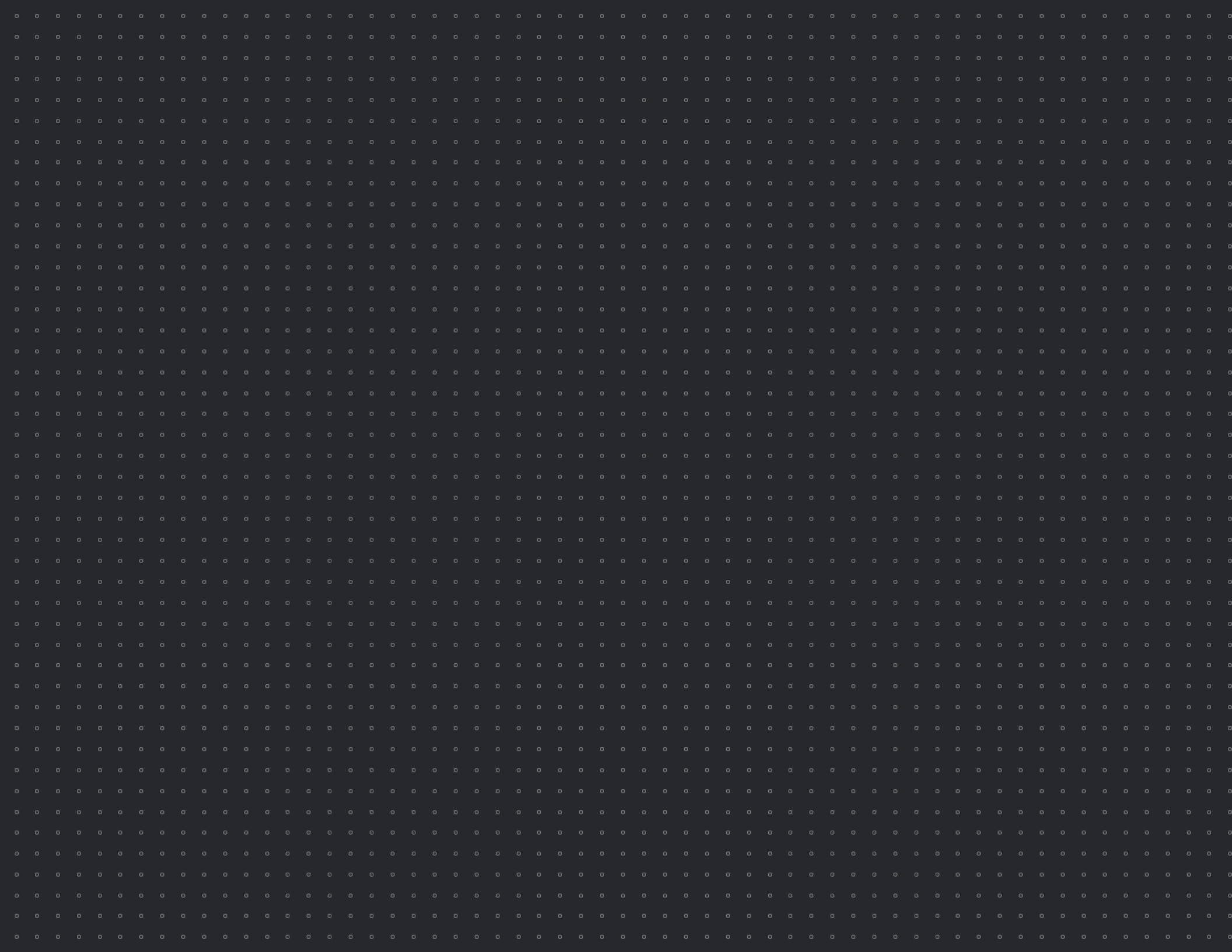 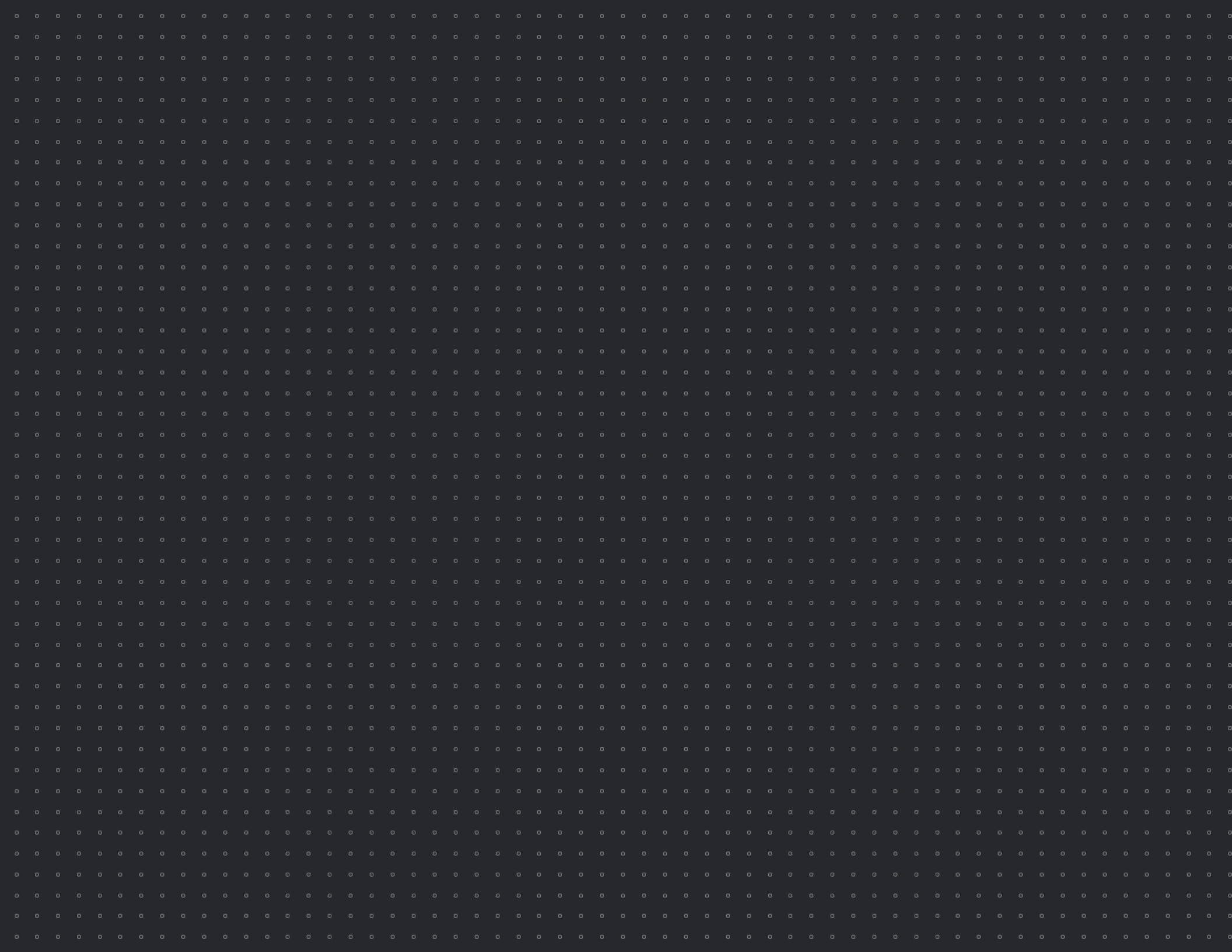 Поддерживайте актуальность и связь приложений, используйте мощные функциональные возможности и оптимизируйте важные бизнес-процессы с помощью Infor WFM.Цифровое управление рабочей силойСовременным предприятиям необходимо контролировать расходы на оплату труда таким образом, чтобы поддерживать производительность, уровень обслуживания клиентов и соответствие нормативным требованиям. Хотя достижение идеального баланса между этими факторами может стать серьезной задачей, разработка стратегии крайне важна, когда речь идет о максимизации инвестиций в трудовые ресурсы. Компании, применяющие стратегический подход к планированию рабочей силы, составлению графиков, учету рабочего времени, аналитике и отчетности, будут иметь больше возможностей контролировать расходы на рабочую силу без ущерба для других важнейших показателей бизнеса.Infor Workforce Management - это передовое, комплексное и современное решение, которое стратегически улучшает планирование, исполнение и анализ трудовых ресурсов. Infor WFM предоставляет предприятиям проверенную технологическую платформу с непревзойденной расширяемостью, масштабированием и производительностью, а также отраслевой специализацией.Проверенная технологияТехнология и архитектура Infor WFM поддерживает многостороннюю интеграцию и обмен данными. Решение призвано помочь предприятиям анализировать огромные массивы данных с беспрецедентной скоростью и производительностью, способствуя принятию более эффективных кадровых решений.Соблюдение с уверенностьюБлагодаря обширной библиотеке правил оплаты труда и стандартов работы, которые обеспечивают соответствие международным, федеральным, региональным и местным трудовым законам, Infor WFM помогает снизить многие виды рисков. Решение имеет документально подтвержденный опыт 100% автоматизации правил оплаты труда, связанных с коллективными договорами и требованиями профсоюзов.Отраслевая специализацияInfor WFM предоставляет эффективные стратегии для всех аспектов управления трудовыми ресурсами, с функциями, разработанными для различных отраслей промышленности. Вертикально специализированные модули, такие как "Бюджетирование розничной торговли", "Чаевые в казино" и "Рабочая нагрузка в клинических исследованиях", разработаны с учетом отраслевых требований.Интеллектуальные мобильные решенияЭффективная мобильная стратегия позволяет руководителям, менеджерам и сотрудникам получать доступ к информации и действовать в соответствии с ней в любом месте и в любое время. Мобильные функции Infor WFM помогают руководителям быстрее и легче принимать решения. Для сотрудников он предоставляет новые инструменты самостоятельного управления рабочим временем, отгулами и профессиональным развитием.Искусственный интеллект и машинное обучениеInfor WFM предоставляет цифровую помощь, которая ускоряет время выполнения повторяющихся задач, в то время как решение человека имеет определяющее значение для затрат или результатов деятельности. Прогнозы трудовых ресурсов оптимизируются с использованием статистически проанализированных тенденций на нескольких уровнях и факторов окружающей среды, таких как погодные и климатические условия, а также рекламные акции и другие маркетинговые мероприятия для обеспечения точного прогнозирования.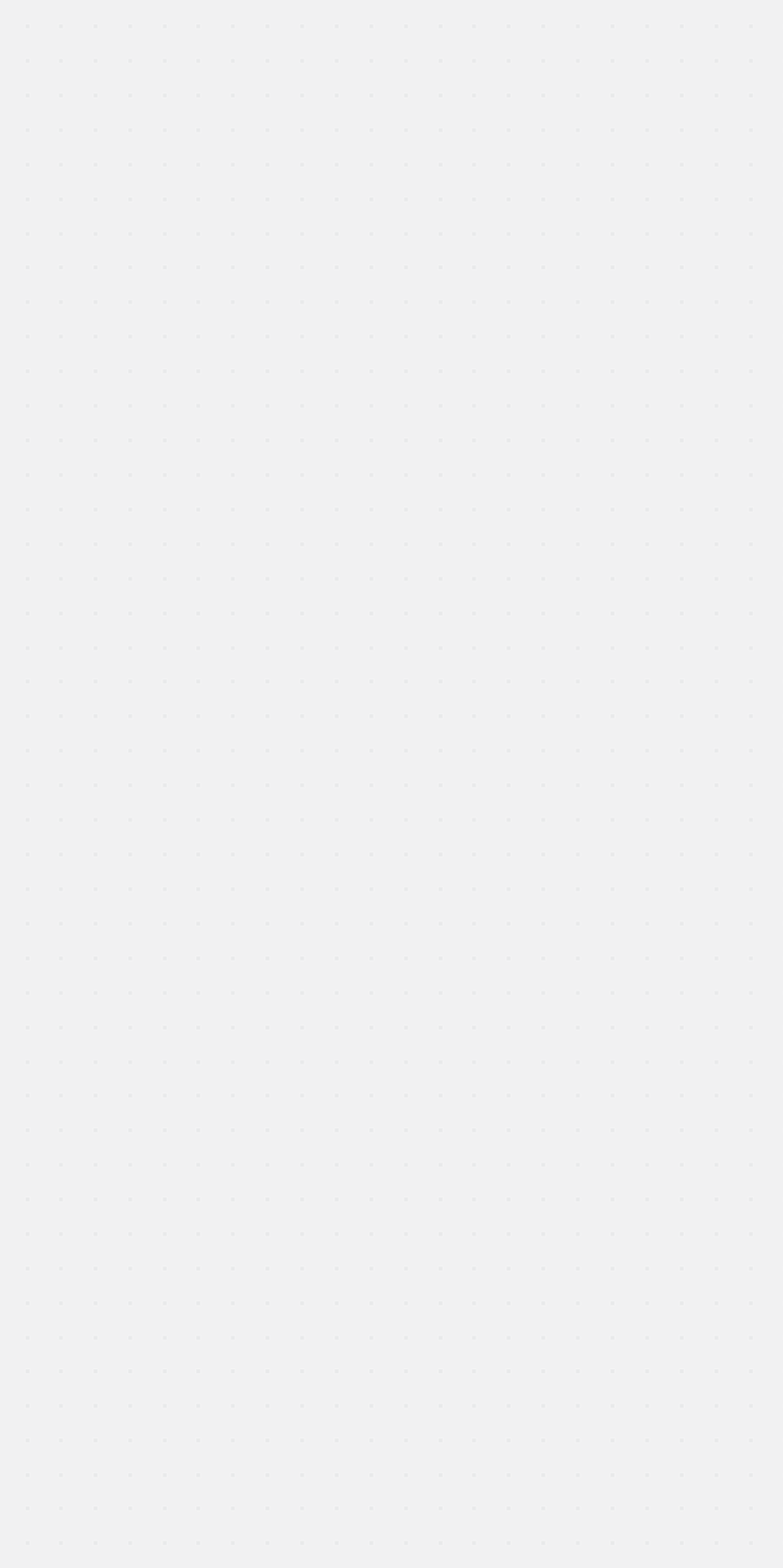 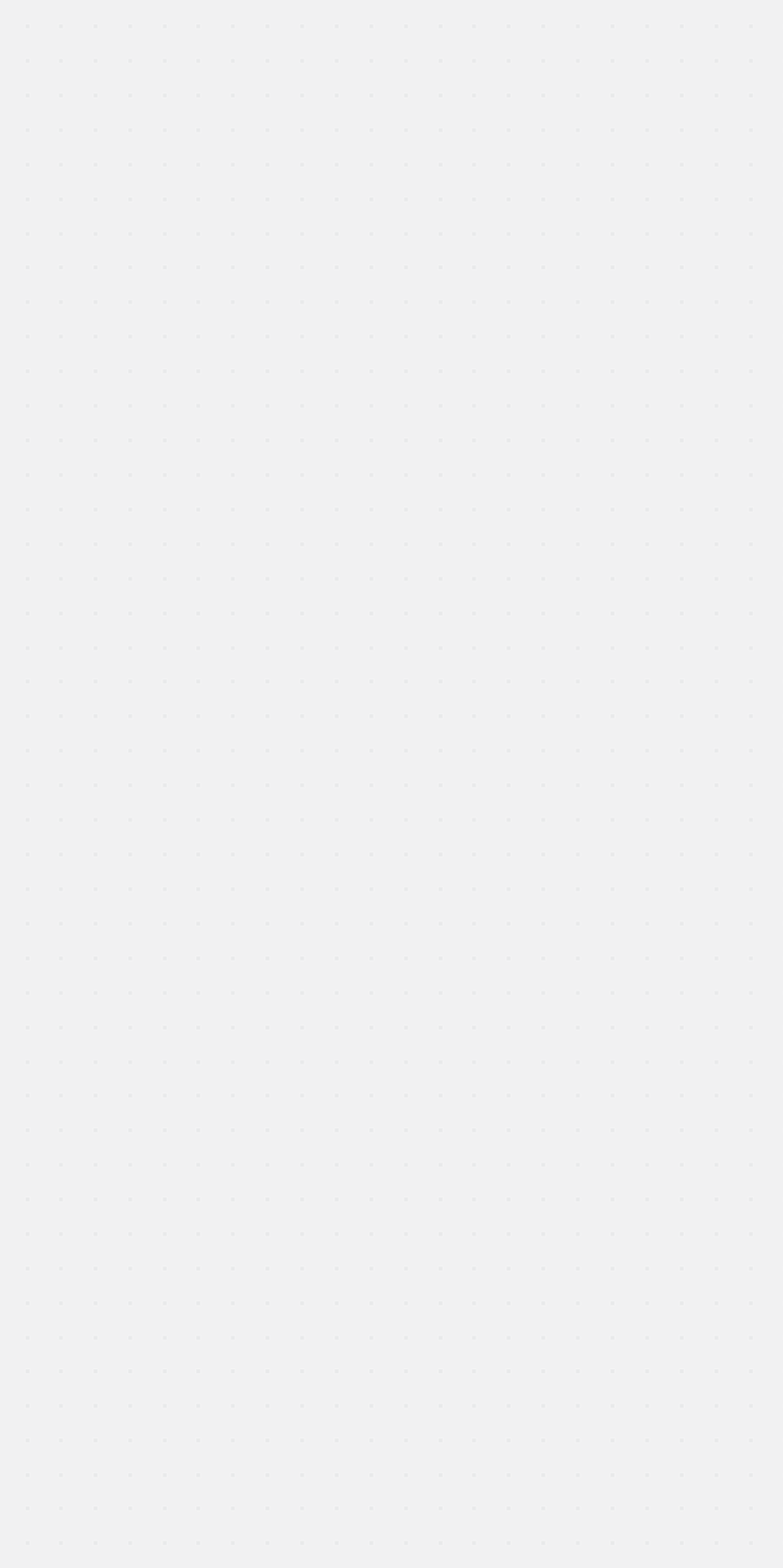 Infor Workforce Management	3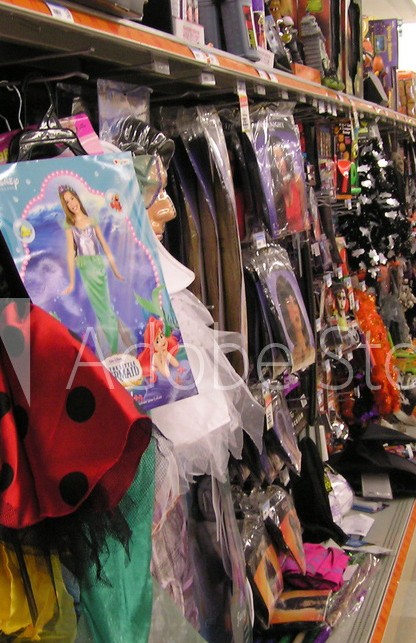     После тщательной оценки приложений для управления персоналом и составления графиков работы мы выбрали Infor WFM как поставщика лучшего продукта на рынке для управления системами начисления заработной платы и составления расписаний сотрудников в наших магазинах Spencer's и Spirit Halloween.”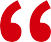 G E O R G E S O TIR IN Исполнительный вице-президент по операциям магазинов, Spencer's Gifts/Spirit Halloween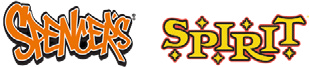 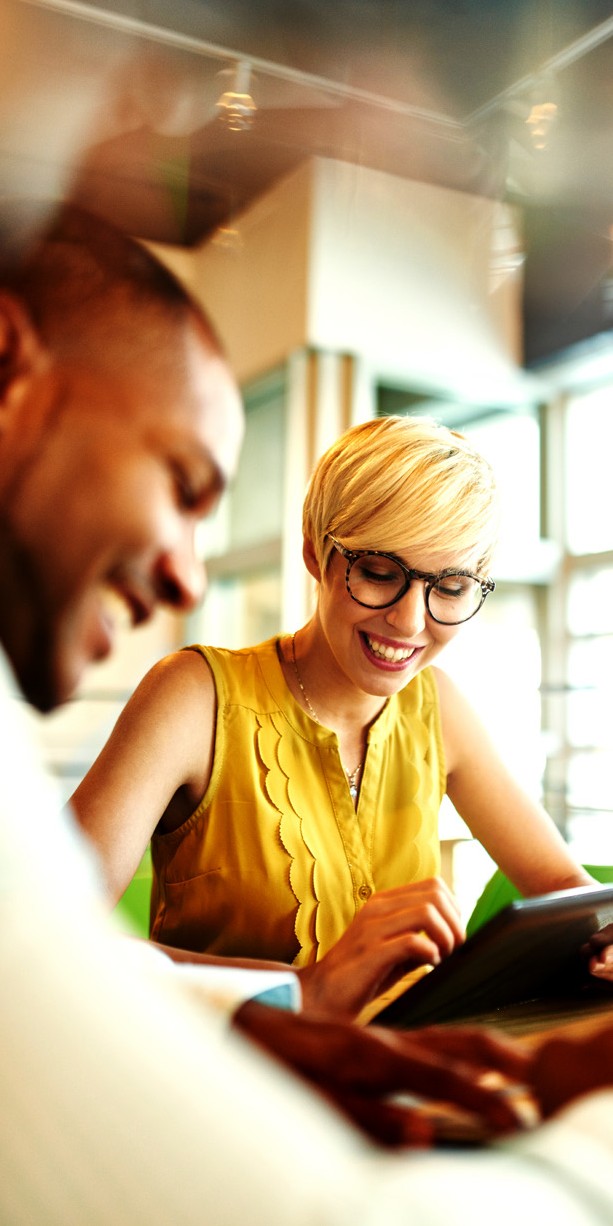 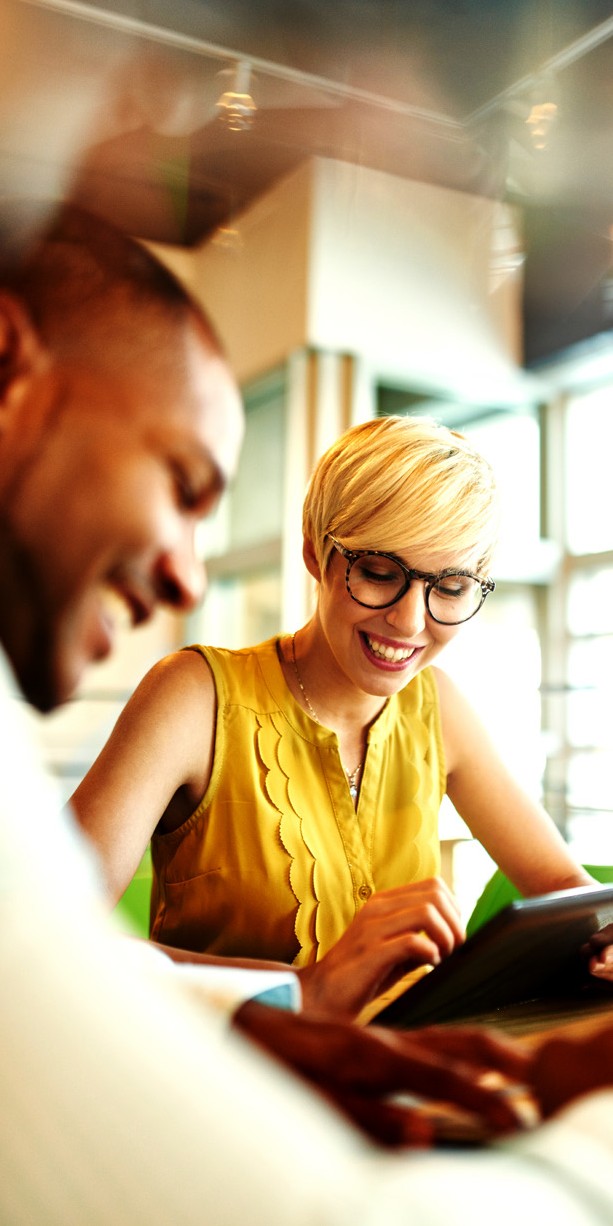 Планирование трудовых ресурсовИсключите лишние расходы, время и ошибки из процессов бюджетирования и планирования с помощью ежегодного и периодического прогнозирования, интегрированного с еженедельным управлением рабочей силой.Основные функции включают:Создание бюджета—Используйте исторические показатели, стандарты и факторы производительности для создания бюджета трудовых ресурсов "снизу вверх", который покрывает прогнозируемые потребности бизнеса. Затем согласуйте результаты бюджета трудовых ресурсов с бюджетом "сверху вниз", разработанным финансовым отделом.Управление бюджетом— Оптимизируйте процессы подачи заявок и утверждения бюджета на трудовые ресурсы Настройте один раз и используйте стандартизированные данные. Далее повторно применяйте результаты для повышения эффективности. Вы можете автоматически привлекать пользователей к участию в редактировании рабочего процесса и обеспечивать соблюдение правил с помощью информационных панелей и предупреждений.Прогнозирование— автоматизируйте процесс повторного прогнозирования, чтобы ваш бюджет соответствовал текущим показателям бизнеса. Сравнивайте текущие показатели с долгосрочным бюджетом и вносите изменения, которые будут опубликованы в модуле планирования.Infor Workforce ManagementПланирование численности персоналаМодуль Infor WFM Workforce Scheduling позволяет составлять графики сменности или расписания в зависимости от потребностей, соблюдая при этом необходимые правила и нормы. Вертикально специализированное планирование разработано для удовлетворения уникальных и изменяющихся требований конкретных отраслей промышленности.Основные функции включают:Надежное планирование с множеством вариантов, включая разделение смены на несколько выходовПрогнозирование трудовых ресурсов и оптимизация расписанияСправедливое составление расписания в соответствии с правилами профсоюза, государственными нормативными актами и корпоративной политикойЦентрализованное представление штатного расписания для создания плана на день с балансировкой между командами и перемещением персоналаРазличные требования к составлению расписанияУправление процессом составления расписания - от планирования спроса и составления графика до ежедневной работы с персоналом.Стандартизация практики составления расписания в организации при сохранении гибкости для процессов комплектования штата в зависимых подразделениях.Основные графики ротации для долгосрочного планирования и простого управления на основе циклических графиков, а также декретные отпуска и отпуска по уходу за ребенкомПростой поиск квалифицированных сотрудников на замену в случае необходимостиДоска объявлений для сотрудников, где они могут размещать информацию о сменах, чтобы найти замену, учитывая требования к соответствиюКомплексные требования к составлению расписанияРазработка графиков с учетом всех возможных переменных, таких как сезонность, пожелания сотрудников и корпоративная политика, которые влияют на бизнес в режиме реального времени, чтобы последовательно создавать оптимизированные графики.Выбор одного из нескольких планировщиков для уверенного управления расписанием, в том числе при работе с временными сотрудниками или в периоды пиков и спадов в бизнесеМенеджеры могут изменять графики или заполнять неожиданные пробелы по мере их возникновенияСотрудники имеют возможность документировать наличие свободных смен и сбалансировать свои предпочтения в отношении рабочих и выходных днейInfor Workforce Management	6Учет рабочего времени и посещаемостиСокращение ошибок и переплат при начислении заработной платы благодаря сбору данных в режиме реального времени, а также полностью автоматизированному расчету заработной платы.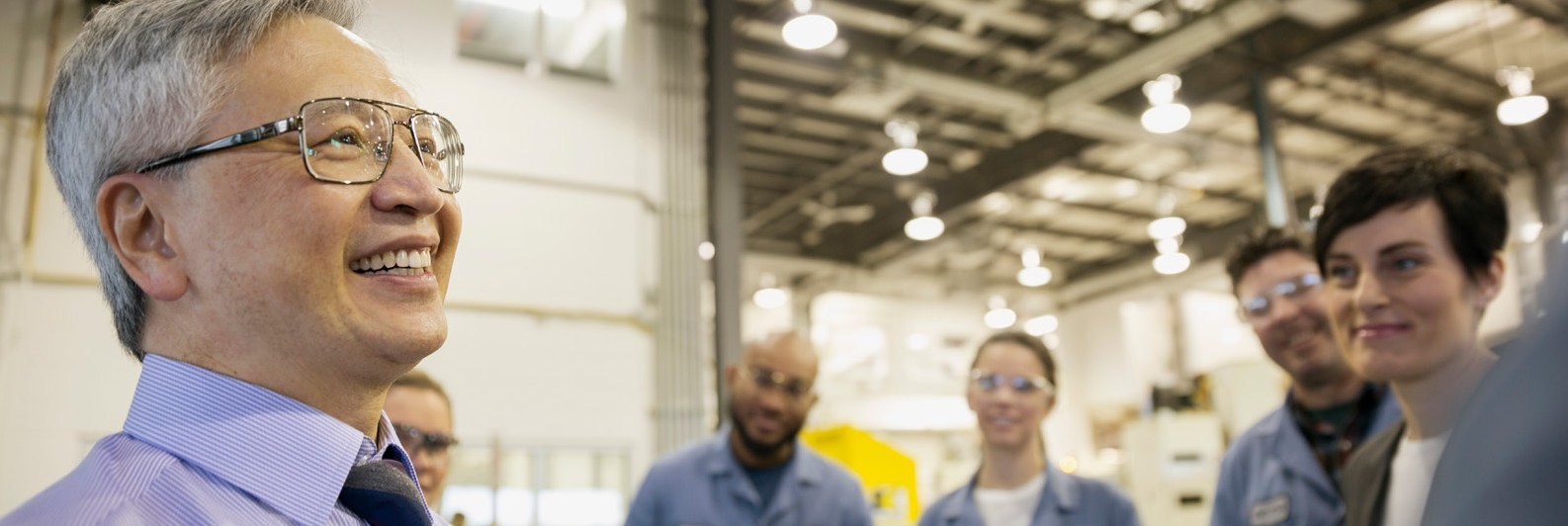 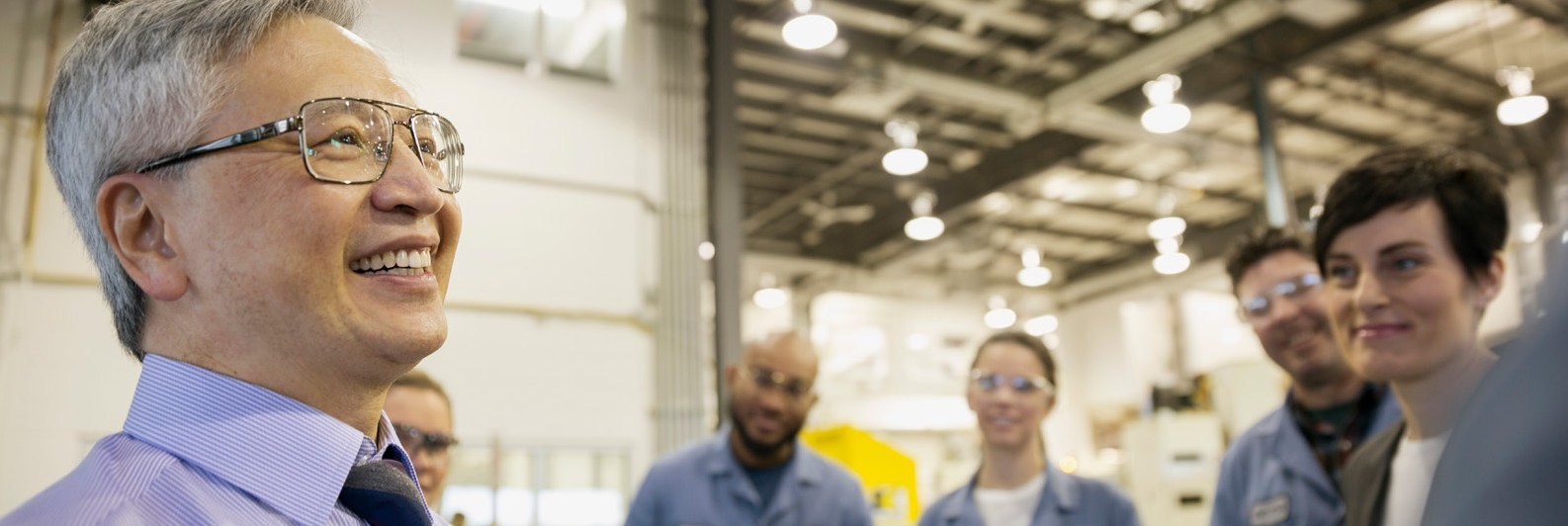 Основные функции включают:Управление посещаемостьюВедение истории посещаемости сотрудниковАвтоматическое и проактивное уведомление руководителя сотрудника, когда посещаемость нарушает настроенную политикуБесперебойный обмен данными между всеми процессами управления трудовыми ресурсами, который также координируется с процессами расчета заработной платы и управления персоналомКатегоризация оплаты труда в режиме реального времениСбор данных о приходе и уходе сотрудников с помощью аппаратных средств, программного обеспечения или мобильных решений Расчет заработной платы на основании региональных законов, федеральных законов или коллективных договоровОбширная библиотека правил и условий для автоматизации различных ситуаций с оплатой трудаПроизводительность трудаInfor WFM предлагает возможности BI и аналитики, которые позволяют компаниям действовать на основе разнообразных наборов данных, помогая им определить наилучшую стратегию управления персоналом и максимизировать производительность.Основные функции включают:Информационные панели–Наглядные представления о производительности труда обеспечивают руководителей обобщенными оперативными данными для принятия решений.Искусственный интеллект–Цифровые помощники и чат-боты ускоряют время выполнения повторяющихся задач. В то же время человеческое решение имеет определяющее значение для затрат или результатов деятельности.Машинное обучение–Агрегация больших данных более высокого качества с различными моделями труда, повышенная гибкость алгоритмов прогнозирования и возможность корреляции между большими наборами данных.Отчетность–менеджеры на всех уровнях организации могут использовать существующие отчеты, выполнять специальные запросы или создавать специализированные отчеты для удовлетворения конкретных потребностей. Современный редактор отчетов создает индивидуальные производственные отчеты за считанные часы, а не за дни или недели.Настраиваемые оповещения–создайте критичные значения, параметры и характеристики для каждой информационной панели в соответствии с их целями. Оповещения в реальном времени уведомляют менеджеров о нарушении критичных значений производительности, помогая предотвратить такие проблемы, как нарушение нормативных требований, избыточные сверхурочные или отклонения от бюджета.Infor Workforce Management	8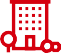 Расширение возможностей предприятияInfor Workforce Management централизует доступ к приложениям путем единой регистрации, обеспечивая видимость в реальном времени в масштабах всей организации для оптимального взаимодействия.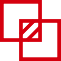 Бесшовная интеграцияИнтеграция продуктов Infor и сторонних корпоративных продуктов в облаке, на месте или гибридная установка с помощью передового интегрированного решения PaaS и шлюза API от Infor.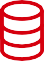 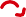 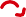 Трансформация данных как услугаПредоставляются технологии сбора данных и единое хранилище корпоративных данных. Хранилище данных Infor обеспечивает достоверность данных, управление и безопасность доступа.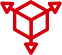 РасширяемостьБудет ли это интуитивно понятный веб-интерфейс потребительского класса, высокопроизводительная форма или бизнес-процесс для замены настроек -  дополнительные инструменты Infor могут создать нужный продукт с минимальной разработкой.Искусственный интеллектПреобразование исторически сложных технологий ИИ (обработка естественного языка, интеллектуальная автоматизация и машинное обучении) в полезные и достижимые цели предприятия.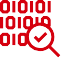 Управление данными и системамиПрограммное обеспечение Infor для управления  рисками и соответствием (GRC) может помочь контролировать соответствие нормативным и законодательным стандартам, а также проактивно обновлять критически важные приложения.9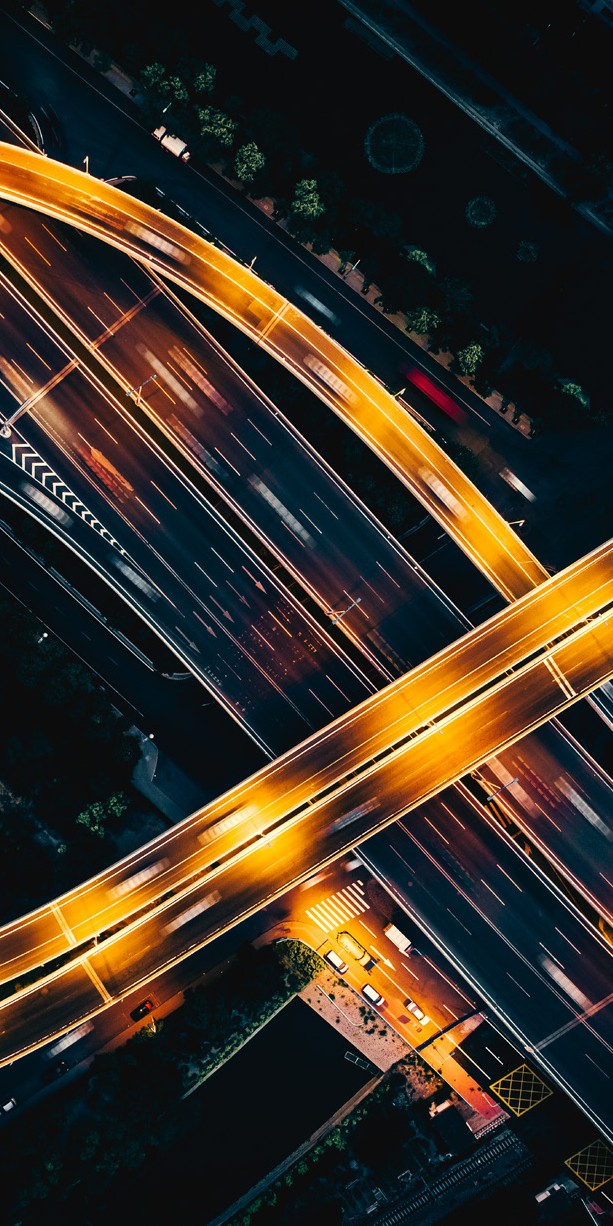 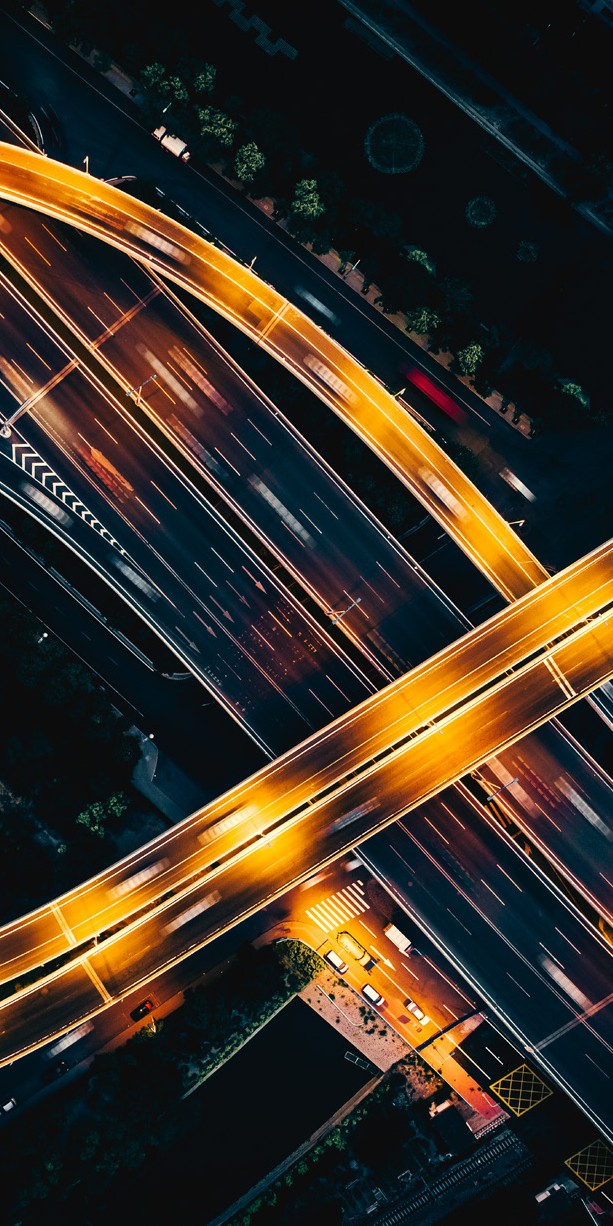 Инфраструктура мирового классаОблачное решение Infor построено на базе Amazon Web Services (AWS), лидера рынка облачной инфраструктуры как в виде услуги (IaaS), так и в виде платформы как услуги (PaaS) уже более 10 лет. Используя ежегодные многомиллиардные инвестиции Amazon в исследования и разработки технологий, облачные и отраслевые решения CloudSuite™ компании Infor смогут лучше реализовать основную миссию Infor по внедрению важнейших отраслевых возможностей в свои приложения. Infor сотрудничает с AWS для развертывания решений Infor CloudSuite в более чем 20 регионах AWS и 61 зоне доступности по всему миру, и эта зона доступности продолжает расширяться в соответствии с требованиями клиентов. Все облачные решения Infor разработаны для бесперебойной работы в нескольких зонах доступности с active/active кластеризацией. Это означает, что клиенты будут испытывать минимальное воздействие от любых незапланированных отключений или нагрузок на систему.Infor Workforce Management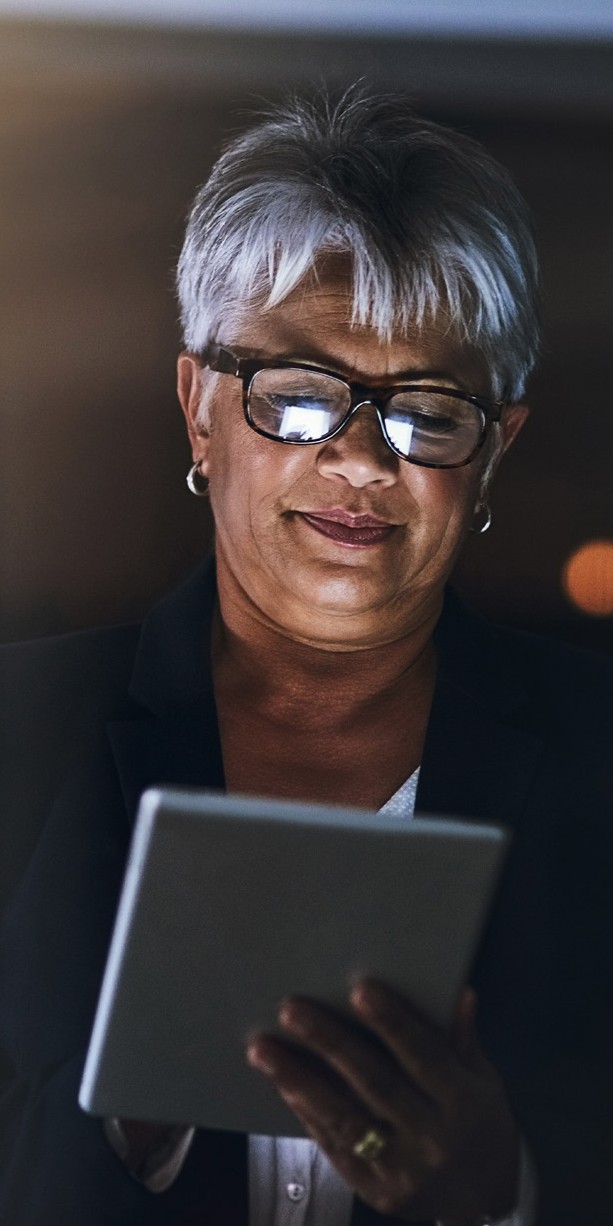 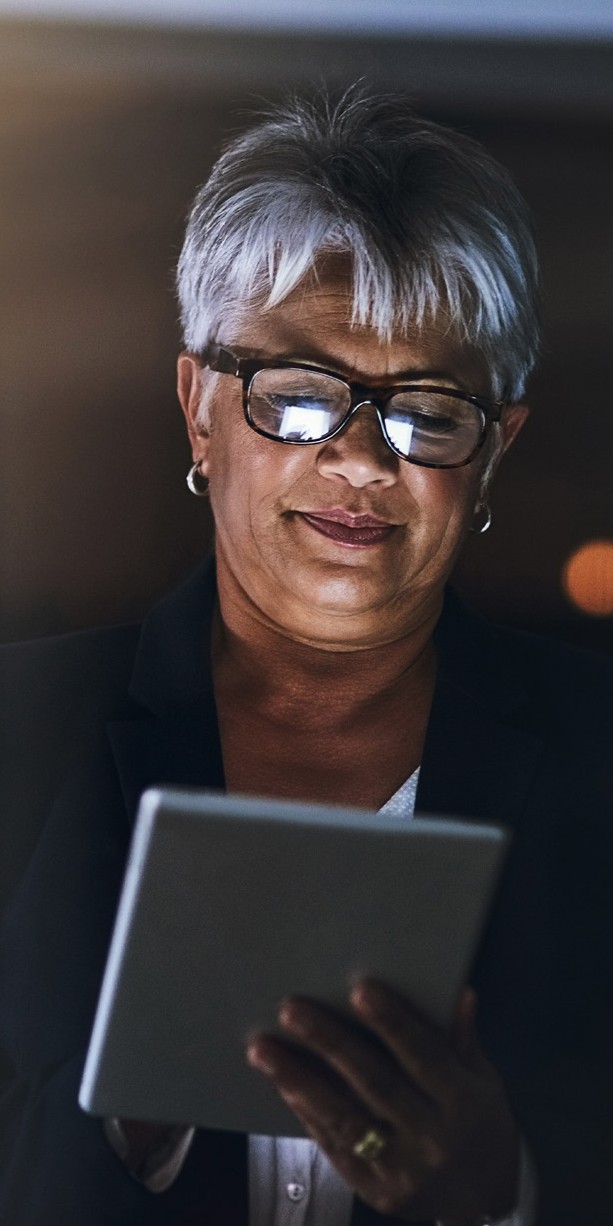 Расширяемый и отраслевой -  специализированный WFMInfor Workforce Management (WFM) предоставляет полный набор интегрированных модулей, построенных на цифровой платформе для:Составления расписания работы сотрудников на основе машинного обучения и современного цифрового пользовательского опытаПредставления обширной библиотеки правил оплаты труда и стандартов работы с целью обеспечения  соответствия законодательствуДостижения эффективной и действенной трудовой стратегии с помощью расширяемой и богатой отраслевой функциональностиПреобразования способов использования данных в целях содействия сотрудничеству  и принятия более эффективных кадровых решенийInfor Workforce Management, созданное для облака и доработанное с учетом отраслевой специфики, помогает компаниям решать все вопросы, связанные с соблюдением трудового законодательства и эффективностью работы.Максимально используйте потенциал своих сотрудников с помощью Infor.Infor Workforce Managementl	t	f	y	binfor.com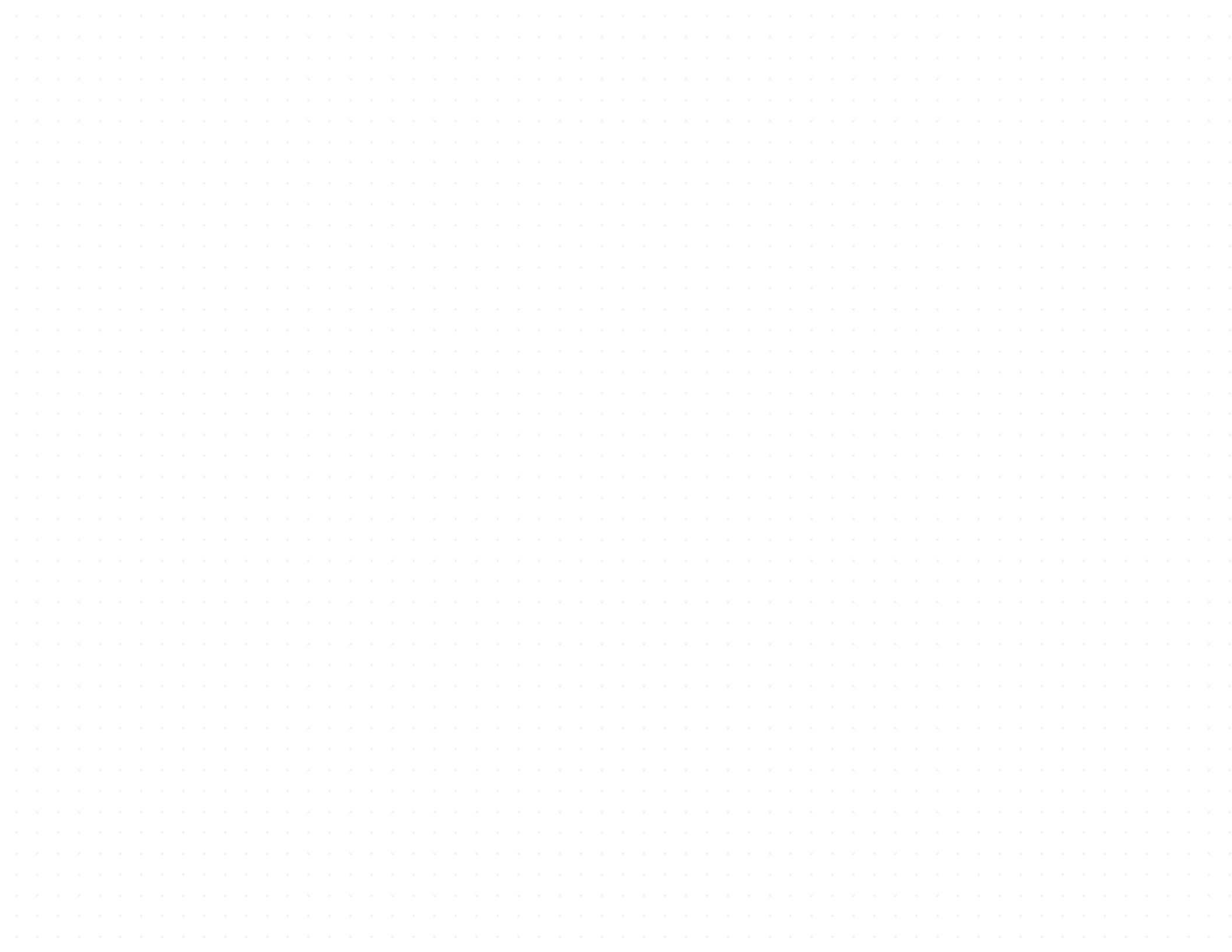 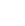 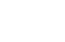 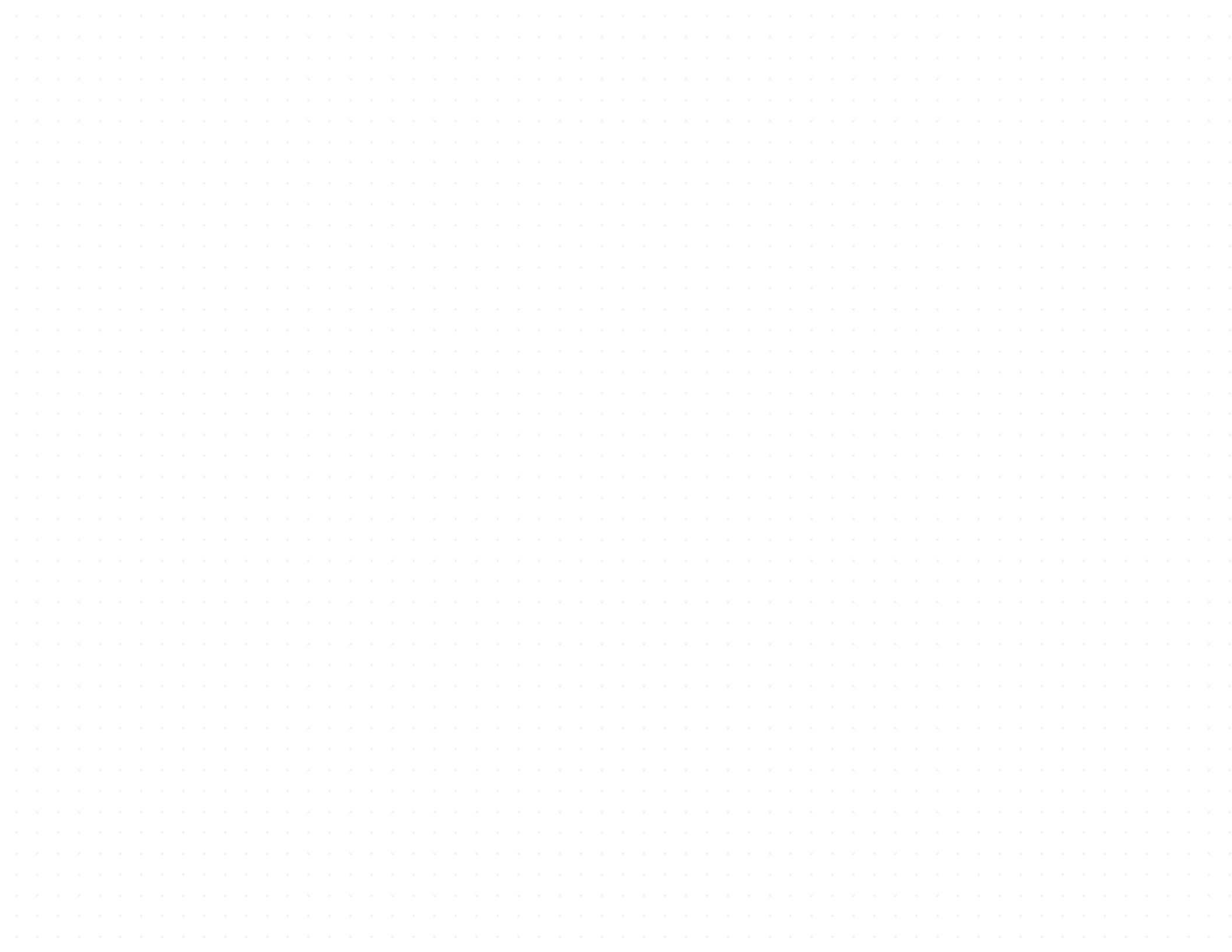 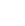 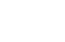 About InforInfor is a global enterprise leader in business cloud software and a strategic technology partner for more than 68,000+ Enterprise and SMB companies.Enterprise software solutions that are built for the cloud, built for your industry. From Manufacturing to Healthcare to Retail and Fashion, we cover all industries and have ERP end-to-end solutions that are brought together by artificial intelligence technology.Copyright ©2020 Infor. All rights reserved. The word and design marks set forth herein are trademarks and/or registered trademarks of Infor and/or related affiliates and subsidiaries. All other trademarks listed herein are the property of their respective owners. This document is provided for informational purposes only and does not constitute a commitment to you in any way. The information, products and services described herein are subject to change at any time without notice. www.infor.com.641 Avenue of the Americas, New York, NY 10011INFDTP2315125-en-US-0420-1